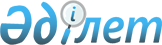 Аудандық мәслихаттың 2013 жылғы 11 желтоқсандағы № 170-V "Алушылардың жекелеген санаттары үшін әлеуметтік көмек көрсету еселігін және әлеуметтік көмек мөлшерін, атаулы күндер мен мереке күндерінің тізбесін белгілеу туралы" шешіміне өзгерістер енгізу туралы
					
			Күшін жойған
			
			
		
					Атырау облысы Мақат аудандық мәслихатының 2021 жылғы 27 сәуірдегі № 28-VІI шешімі. Атырау облысының Әділет департаментінде 2021 жылғы 11 мамырда № 4949 болып тіркелді. Күші жойылды - Атырау облысы Мақат аудандық мәслихатының 2021 жылғы 11 қарашадағы № 59-VII (алғашқы ресми жарияланған күнінен кейін күнтізбелік он күн өткен соң қолданысқа енгізіледі) шешімімен
      Ескерту. Күші жойылды - Атырау облысы Мақат аудандық мәслихатының 11.11.2021 № 59-VII (алғашқы ресми жарияланған күнінен кейін күнтізбелік он күн өткен соң қолданысқа енгізіледі) шешімімен.
      "Қазақстан Республикасындағы жергілікті мемлекеттік басқару және өзін-өзі басқару туралы" Қазақстан Республикасының 2001 жылғы 23 қаңтардағы Заңының 6-бабына, "Құқықтық актілер туралы" Қазақстан Республикасының 2016 жылғы 6 cәуірдегі Заңының 26 бабына, "Ардагерлер туралы" Қазақстан Республикасының 2020 жылғы 6 мамырдағы Заңына және аудан әкімдігінің 2021 жылғы 12 ақпандағы № 16 қаулысына сәйкес, Мақат аудандық мәслихаты ШЕШІМ ҚАБЫЛДАДЫ:
      1. Аудандық мәслихаттың 2013 жылғы 11 желтоқсандағы № 170-V "Алушылардың жекелеген санаттары үшін әлеуметтік көмек көрсету еселігін және әлеуметтік көмек мөлшерін, атаулы күндер мен мереке күндерінің тізбесін белгілеу туралы" (нормативтік құқықтық актілерді мемлекеттік тіркеу тізіліміне № 2822 санымен тіркелген, "Мақат тынысы" газетінде 2013 жылы 19 желтоқсанда жарияланған) шешіміне келесі өзгерістер енгізілсін:
      1) көрсетілген шешімнің 1 қосымшасы осы шешімнің 1 қосымшасына сәйкес жаңа редакцияда мазмұндалсын;
      2) көрсетілген шешімнің 2 қосымшасы осы шешімнің 2 қосымшасына сәйкес жаңа редакцияда мазмұндалсын.
      2. Осы шешімнің орындалуын бақылау аудандық мәслихаттың экономика мен бюджет, өнеркәсіп, кәсіпкерлікті дамыту және заңдылықты сақтау жөніндегі тұрақты комиссияға жүктелсін.
      3. Осы шешім әділет органдарында мемлекеттік тіркелген күннен бастап күшіне енеді, ол алғашқы ресми жарияланған күнінен кейін күнтізбелік он күн өткен соң қолданысқа енгізіледі және 2021 жылғы 1 мамырынан бастап, туындаған құқықтық қатынастарға таралады. Әлеуметтік көмек көрсету үшін атаулы күндер мен мереке күндерінің тізбесі, сондай-ақ әлеуметтік көмек көрсетудің еселігі Алушылардың жекелеген санаттары үшін атаулы күндер мен мереке күндеріне әлеуметтік көмектің мөлшерлері
      Аббревиатураны таратып жазу:
      АЭС-атом электр станциясы;
      КСР-Кеңестік Социалистік Республикалар.
					© 2012. Қазақстан Республикасы Әділет министрлігінің «Қазақстан Республикасының Заңнама және құқықтық ақпарат институты» ШЖҚ РМК
				
      Сессия төрағасы 

М. Басанов

      Мәслихат хатшысы 

К. Исмагулов
Мақат аудандық мәслихатының 2021 жылғы 27 сәуірдегі № 28-VII шешіміне 1 қосымшаМақат аудандық мәслихатының 2013 жылғы 11 желтоқсандағы № 170-V шешіміне 1 қосымша
№
Атаулы күндер мен мереке күндері
Еселігі
1
Отан қорғаушы күні
Жылына бір рет
2
Чернобыль атом электростанциясындағы (бұдан әрі – Чернобыль АЭС) апаттың зардабын жою күні
Жылына бір рет
3
Жеңіс күні
Жылына бір рет
4
Қазақстан Республикасының Конституциясы күні
Жылына бір ретМақат аудандық мәслихатының 2021 жылғы 27 сәуірдегі № 28-VII шешіміне 2 қосымшаМақат аудандық мәслихатының 2013 жылғы 11 желтоқсандағы № 170-V шешіміне 2 қосымша
№
Әлеуметтік көмек алушылардың санаттары
Атаулы күндер мен мереке күндері
Әлеуметтік көмектің мөлшері, теңге
1
1) Ұлы Отан соғысының қатысушылары мен мүгедектері;
Жеңіс күні
1 000 000
1
2) майдандағы армия бөлiмдерiнің әскери қызметшілеріне қалалардың қорғанысына қатысқаны үшін белгiленген жеңiлдiкті шарттармен зейнетақы тағайындау үшiн 1998 жылғы 1 қаңтарға дейiн еңбек сіңірген жылдарына есептеліп жазылған, сол қалаларда Ұлы Отан соғысы кезеңінде қызмет өткерген әскери қызметшiлер, сондай-ақ бұрынғы КСР Одағы iшкi iстер және мемлекеттiк қауiпсiздiк органдарының басшы және қатардағы құрамының адамдары;
Жеңіс күні
100 000
1
3) Ұлы Отан соғысы кезеңінде майдандағы армия құрамына кiрген әскери бөлiмдерде, штабтарда, мекемелерде штаттық лауазымдар атқарған не сол кезеңдерде майдандағы армия бөлiмдерiнің әскери қызметшілеріне қалалардың қорғанысына қатысқаны үшін белгiленген жеңiлдiкті шарттармен зейнетақы тағайындау үшiн 1998 жылғы 1 қаңтарға дейiн еңбек сіңірген жылдарына есептеліп жазылған, сол қалаларда болған Кеңес Армиясының, Әскери-Теңiз Флотының, бұрынғы КСР Одағының iшкi iстер және мемлекеттiк қауiпсiздiк әскерлерi мен органдарының еріктi жалдамалы құрамының адамдары;
Жеңіс күні
100 000
1
4) Ленинград қаласындағы қоршау кезеңінде қаланың кәсiпорындарында, мекемелерi мен ұйымдарында жұмыс iстеген және "Ленинградты қорғағаны үшiн" медалiмен немесе "Қоршаудағы Ленинград тұрғыны" белгiсiмен наградталған азаматтар;
Жеңіс күні
60 000
1
5) Екiншi дүниежүзiлiк соғыс кезеңiнде фашистер мен олардың одақтастары құрған концлагерьлердегі, геттолардағы және басқа да мәжбүрлеп ұстау орындарындағы кәмелетке толмаған тұтқындар;
Жеңіс күні
60 000
1
6) бұрынғы КСР Одағын қорғау, әскери қызметтiң өзге де мiндеттерiн (қызметтік мiндеттерді) атқару кезiнде жаралануы, контузия алуы немесе мертігуі салдарынан немесе майданда болуына байланысты ауруға шалдығуы салдарынан қаза болған (хабар-ошарсыз кеткен) немесе қайтыс болған әскери қызметшiлердің, партизандардың, астыртын әрекет етушiлердің, осы Заңның 4 – 6-баптарында аталған адамдардың отбасылары;
Жеңіс күні
30 000
1
7) Ұлы Отан соғысы жылдарында тылдағы қажырлы еңбегі мен мінсіз әскери қызметі үшін бұрынғы КСР Одағының ордендерімен және медальдарымен наградталған адамдар;
Жеңіс күні
100 000
1
8) Ұлы Отан соғысының қайтыс болған мүгедегінiң немесе жеңілдіктер бойынша Ұлы Отан соғысының мүгедектеріне теңестiрiлген адамның екiншi рет некеге тұрмаған жұбайы (зайыбы);
Жеңіс күні
30 000
1
9) 1941 жылғы 22 маусым – 1945 жылғы 9 мамыр аралығында кемiнде алты ай жұмыс iстеген (қызмет өткерген) және Ұлы Отан соғысы жылдарында тылдағы қажырлы еңбегi мен мiнсiз әскери қызметі үшін бұрынғы КСР Одағының ордендерiмен және медальдарымен наградталмаған адамдар.
Жеңіс күні
30 000
2
1) бұрынғы КСР Одағының үкiметтік органдарының шешiмдерiне сәйкес басқа мемлекеттердiң аумағындағы ұрыс қимылдарына қатысқан Кеңес Армиясының, Әскери-Теңiз Флотының, Мемлекеттiк қауiпсiздiк комитетiнiң әскери қызметшiлерi, бұрынғы КСР Одағы Iшкi iстер министрлiгiнiң басшы және қатардағы құрамының адамдары (әскери мамандар мен кеңесшiлердi қоса алғанда);
Отан қорғаушылар күні
100 000
2
2) оқу жиындарына шақырылған және Ауғанстанға ұрыс қимылдары жүрiп жатқан кезеңде жiберiлген әскери мiндеттiлер;
Отан қорғаушылар күні
100 000
2
3) Ауғанстанға ұрыс қимылдары жүрiп жатқан кезеңде осы елге жүк жеткiзу үшiн жiберiлген автомобиль батальондарының әскери қызметшiлерi;
Отан қорғаушылар күні
100 000
2
4) бұрынғы КСР Одағының аумағынан Ауғанстанға жауынгерлiк тапсырмалармен ұшқан ұшу құрамының әскери қызметшiлерi;
Отан қорғаушылар күні
100 000
2
5) Ауғанстандағы кеңестік әскери контингентке қызмет көрсеткен, жарақат, контузия алған немесе мертіккен не ұрыс қимылдарын қамтамасыз етуге қатысқаны үшін бұрынғы КСР Одағының ордендерiмен және медальдарымен наградталған жұмысшылар мен қызметшiлер;
Отан қорғаушылар күні
100 000
2
6) бұрынғы КСР Одағын қорғау, әскери қызметтiң өзге де мiндеттерiн басқа кезеңдерде атқару кезiнде жаралануы, контузия алуы, мертігуі салдарынан немесе майданда болуына байланысты, сондай-ақ Ауғанстанда немесе ұрыс қимылдары жүргiзiлген басқа да мемлекеттерде әскери қызметiн өткеру кезiнде ауруға шалдығуы салдарынан мүгедек болған әскери қызметшiлер;
7) Ауғанстандағы немесе ұрыс қимылдары жүргiзiлген басқа да мемлекеттердегi ұрыс қимылдары кезiнде жаралануы, контузия алуы, мертігуі, ауруға шалдығуы салдарынан қаза тапқан (хабар-ошарсыз кеткен) немесе қайтыс болған әскери қызметшiлердiң отбасылары;
8) Тәжікстан-Ауғанстан учаскесінде Тәуелсіз Мемлекеттер Достастығының шекарасын қорғауды күшейту жөніндегі мемлекетаралық шарттар мен келісімдерге сәйкес міндеттерін орындаған Қазақстан Республикасының әскери қызметшілері;
9) Ирактағы халықаралық бітімгершілік операцияға бітімгерлер ретінде қатысқан Қазақстан Республикасының әскери қызметшілері;
10) Таулы Қарабахтағы этносаралық қақтығысты реттеуге қатысқан әскери қызметшілер, сондай-ақ бұрынғы КСР Одағы ішкі істер және мемлекеттік қауіпсіздік органдарының басшы және қатардағы құрамының адамдары
Отан қорғаушылар күні
100 000
3
1) 1986 – 1987 жылдары Чернобыль атом электр станциясындағы апаттың, азаматтық немесе әскери мақсаттағы объектiлердегi басқа да радиациялық апаттар мен авариялардың салдарларын жоюға қатысқан, сондай-ақ ядролық сынақтарға тiкелей қатысқан адамдар;
Чернобыль АЭС-дағы апатты жою күні
100 000
3
2) 1988-1989 жылдары Чернобыль атом электр станциясындағы апаттың салдарларын жоюға қатысушылар қатарындағы, қоныс аудару күні құрсақта болған балаларды қоса алғанда, оқшаулау және көшіру аймақтарынан Қазақстан Республикасына қоныс аударылған (өз еркімен кеткен) адамдар;
Чернобыль АЭС-дағы апатты жою күні
100 000
3
3) Чернобыль атом электр станциясындағы апаттың және азаматтық немесе әскери мақсаттағы объектiлердегi басқа да радиациялық апаттар мен авариялардың, ядролық сынақтардың салдарынан мүгедек болған адамдар және мүгедектігі ата-анасының бiрiнiң радиациялық сәуле алуымен генетикалық байланысты олардың балалары.
Чернобыль АЭС-дағы апатты жою күні
100 000
4
Бірінші, екінші, үшінші топ мүгедектері
Қазақстан Республикасының Конституциясы күні
50 000
5
Мүгедектік тобы белгіленген тұлғаларды қоспағанда, бала мүгедегі
Қазақстан Республикасының Конституциясы күні
50 000